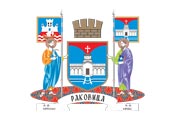 Молимо вас да образац попуните читко штампаним словима.Подаци о лицу које подноси захтев:Подносим захтев да ми на основу чл. 18. Одлуке о одређивању продајних места на којима се обавља трговина на мало ван продајног места на подрчју градске општине Раковица (“Сл. лист града Београда” бр. 73/13 и 137/16)  издате одобрење за обављање трговине на мало ван продајног објекта са покретног средства:Возило марке ______________________________ регистарскре ознаке _____________________Траса кретања _____________________________________________________________________                   ________________________________________________________________________________________________за период од __________ до ___________20__. год. Врста робе ________________________________________________________________________-2-ПРИЛОЗИ УЗ ЗАХТЕВ: 1. Општинска административна такса  за поднесак у износу од 300,00 динара (број рачуна 840-742251843-73, модел 97 позив на број   29-120, прималац Буџет градске општине Раковица).2. за правна лица – фотокопије:- решење о упису привредног субјекта у регистар који води Агенција за привредне регистре,    - решења или други акт о одређивању матичног и ПИБ броја    за предузетнике – фотокопије:    - личне карте    - решење о упису привредног субјекта у регистар, који води Агенција за привредне   регистре    - решење или други акт о одређивању матичног и ПИБ броја3.  Фотокопија саобраћајне дозволе возила из кога ће се вршити покретна продаја.4. Доказ о испуњавању санитарних услова за обављање трговине из возила, уколико је     прописана законом и другим прописима.                                                                                            ПОДНОСИЛАЦ ЗАХТЕВА                                                                                                          _________________________                                                                                                                          (потпис)Напомена: Попунити изјаву на страни 3-3-Упознат/а сам са одредбом члана 103. став 3.  Закона о општем управном поступку („Службени гласник РС“, бр. 18/2016), којом је прописано да у поступку који се покреће по захтеву странке орган може да врши увид, прибавља и обрађује личне податке о чињеницама о којима се води службена евиденција када је то неопходно за одлучивање, осим ако странка изричито изјави да ће те податке прибавити сама. Ако странка у року не поднесе личне податке неопходне за одлучивање органа, захтев за покретање поступка ће се сматрати неуредним.Поступак покрећем код .................................................................................................................ради остварививања права.............................................................................................................и тим поводом дајем следећуИ З Ј А В УI  Сагласaн/а сам да орган за потребе поступка може извршити увид, прибави и обради  личне податке о чињеницама о којима се води службена евиднција, који су неопходни у поступку одлучивања.  ..........................................                     (место)..........................................                                                          ................................................                  (датум)                                                                                                   (потпис даваоца изјаве)II Иако је орган обавезан да изврши увид, прибави и обави личне податке, изјављујем да ћу сам/а за потребе поступка прибавити: 	а) све личне податке о чињеницама о којима се води службена евидениција, а који су неопходни за одлучивање. 	б) следеће податке:.......................................................................................................................................................................................................................................................................................................................................................................................................................................Упознат/а сам да уколико  наведене личне податке неопходне за одлучивање органа  не поднесем у року од 15 дана, захтев за покретање поступка ће се сматрати неуредним...........................................	                          (место)..........................................                                                          ................................................                  (датум)                                                                                                      (потпис даваоца изјаве)          -1-УПРАВА ГРАДСКЕ ОПШТИНЕ РАКОВИЦАОдељење за  грађевинске и комуналне пословеОдсек за комуналне пословеЗахтев за издавање одобрења за продајно место за трговину на мало ван продајног објекта  која се обавља са покретних средстава – амбулантна продаја Име и презиме (назив предузећа)Јединствени матични број (ЈМБГ)Улица и бројКонтакт телефонe-mail